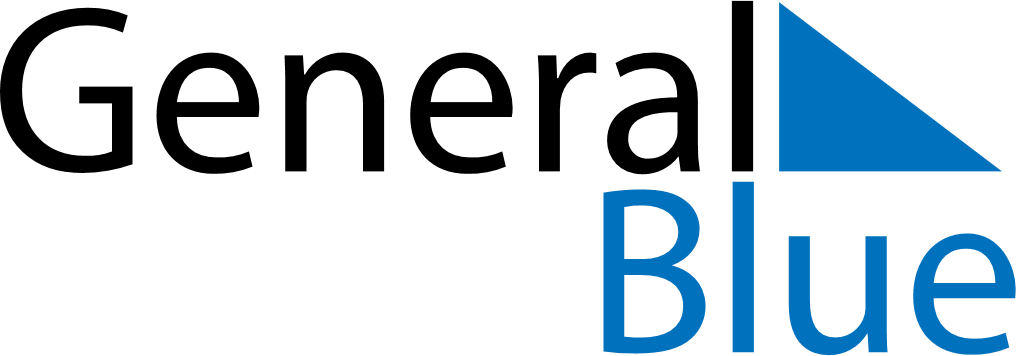 June 2024June 2024June 2024June 2024June 2024June 2024June 2024Khuean Ubonrat, Khon Kaen, ThailandKhuean Ubonrat, Khon Kaen, ThailandKhuean Ubonrat, Khon Kaen, ThailandKhuean Ubonrat, Khon Kaen, ThailandKhuean Ubonrat, Khon Kaen, ThailandKhuean Ubonrat, Khon Kaen, ThailandKhuean Ubonrat, Khon Kaen, ThailandSundayMondayMondayTuesdayWednesdayThursdayFridaySaturday1Sunrise: 5:35 AMSunset: 6:39 PMDaylight: 13 hours and 3 minutes.23345678Sunrise: 5:35 AMSunset: 6:39 PMDaylight: 13 hours and 4 minutes.Sunrise: 5:35 AMSunset: 6:39 PMDaylight: 13 hours and 4 minutes.Sunrise: 5:35 AMSunset: 6:39 PMDaylight: 13 hours and 4 minutes.Sunrise: 5:35 AMSunset: 6:40 PMDaylight: 13 hours and 4 minutes.Sunrise: 5:35 AMSunset: 6:40 PMDaylight: 13 hours and 5 minutes.Sunrise: 5:35 AMSunset: 6:40 PMDaylight: 13 hours and 5 minutes.Sunrise: 5:35 AMSunset: 6:41 PMDaylight: 13 hours and 5 minutes.Sunrise: 5:35 AMSunset: 6:41 PMDaylight: 13 hours and 5 minutes.910101112131415Sunrise: 5:35 AMSunset: 6:41 PMDaylight: 13 hours and 6 minutes.Sunrise: 5:35 AMSunset: 6:42 PMDaylight: 13 hours and 6 minutes.Sunrise: 5:35 AMSunset: 6:42 PMDaylight: 13 hours and 6 minutes.Sunrise: 5:35 AMSunset: 6:42 PMDaylight: 13 hours and 6 minutes.Sunrise: 5:35 AMSunset: 6:42 PMDaylight: 13 hours and 6 minutes.Sunrise: 5:36 AMSunset: 6:43 PMDaylight: 13 hours and 7 minutes.Sunrise: 5:36 AMSunset: 6:43 PMDaylight: 13 hours and 7 minutes.Sunrise: 5:36 AMSunset: 6:43 PMDaylight: 13 hours and 7 minutes.1617171819202122Sunrise: 5:36 AMSunset: 6:43 PMDaylight: 13 hours and 7 minutes.Sunrise: 5:36 AMSunset: 6:44 PMDaylight: 13 hours and 7 minutes.Sunrise: 5:36 AMSunset: 6:44 PMDaylight: 13 hours and 7 minutes.Sunrise: 5:36 AMSunset: 6:44 PMDaylight: 13 hours and 7 minutes.Sunrise: 5:37 AMSunset: 6:44 PMDaylight: 13 hours and 7 minutes.Sunrise: 5:37 AMSunset: 6:44 PMDaylight: 13 hours and 7 minutes.Sunrise: 5:37 AMSunset: 6:45 PMDaylight: 13 hours and 7 minutes.Sunrise: 5:37 AMSunset: 6:45 PMDaylight: 13 hours and 7 minutes.2324242526272829Sunrise: 5:37 AMSunset: 6:45 PMDaylight: 13 hours and 7 minutes.Sunrise: 5:38 AMSunset: 6:45 PMDaylight: 13 hours and 7 minutes.Sunrise: 5:38 AMSunset: 6:45 PMDaylight: 13 hours and 7 minutes.Sunrise: 5:38 AMSunset: 6:45 PMDaylight: 13 hours and 7 minutes.Sunrise: 5:38 AMSunset: 6:46 PMDaylight: 13 hours and 7 minutes.Sunrise: 5:38 AMSunset: 6:46 PMDaylight: 13 hours and 7 minutes.Sunrise: 5:39 AMSunset: 6:46 PMDaylight: 13 hours and 7 minutes.Sunrise: 5:39 AMSunset: 6:46 PMDaylight: 13 hours and 6 minutes.30Sunrise: 5:39 AMSunset: 6:46 PMDaylight: 13 hours and 6 minutes.